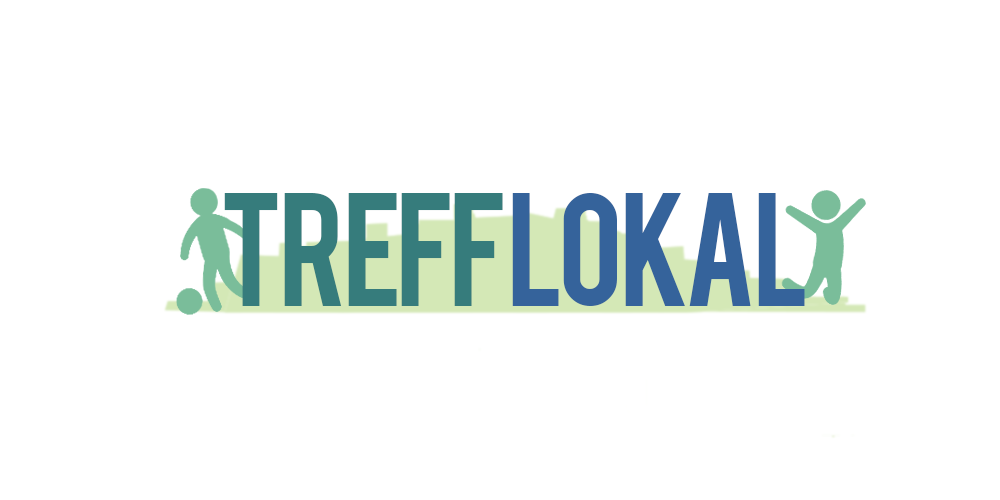 Trefflokal-Programm im MÄRZLiebe KinderLiebe Eltern Wegen den aktuellen Corona-Massnahmen dürfen wir das Trefflokal nicht wie gewohnt öffnen. Wir dürfen aber mit kleinen Gruppen im Trefflokal sein und haben ein Programm zusammengestellt, bei welchem ihr euch anmelden könnt: 
Die Teilnehmerzahl ist beschränkt, jedes Kind darf sich 
für einen Termin pro Tag anmelden. 
Anmelden könnt ihr euch unter folgendem QR-Code:
oder mit einer SMS an 078/860‘91’11.
Abmeldungen bitte auch per SMS.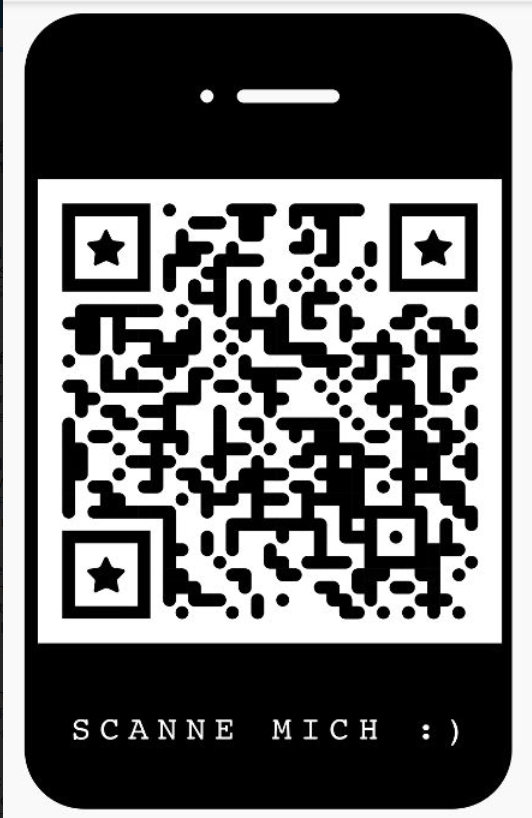 Wir freuen uns auf euch! Nikola & Iva 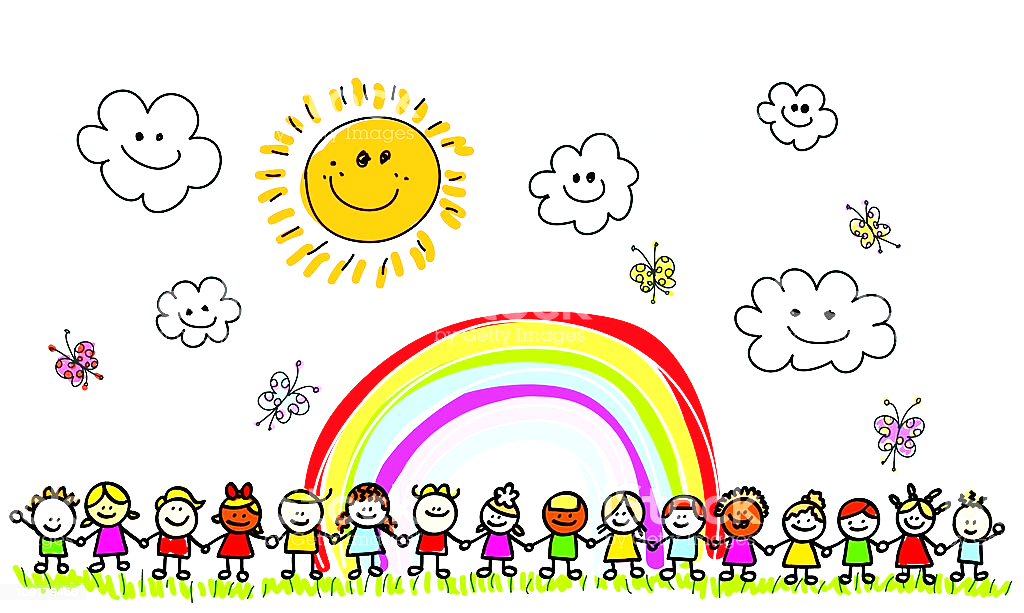 DatumMögliche ZeitenThemaMontag, 01.03.202115:00 – 16:00 Uhr 16:00 – 17:00 Uhr 17:00 – 18:00 Uhr Freies Spiel
 Kein Spezialprogramm, Beschäftigungen nach WunschDienstag, 02.03.202115:00 – 16:00 Uhr16:00 – 17:00 Uhr 17:00 – 18:00 Uhr Knete selber machen Du darfst deine eigene Knete machen und natürlich damit knetenMittwoch, 03.03.202115:00 – 16:00 Uhr 16:00 – 17:00 Uhr 17:00 – 18:00 UhrMalen, Malen, Malen
 Wasser- und Acrylfarben, Farb- und Filzstifte… im Trefflokal und Malatelier Montag, 08.03.202115:00 – 16:00 Uhr 16:00 – 17:00 Uhr 17:00 – 18:00 UhrFreies Spiel
 Kein Spezialprogramm, Beschäftigungen nach WunschDienstag, 09.03.202115:00 – 16:00 Uhr 16:00 – 17:00 Uhr 17:00 – 18:00 UhrFenster verzieren Gestalte die Fenster im Trefflokal mit verschiedenen FensterfarbenMittwoch, 10.03.202115:00 – 16:00 Uhr 16:00 – 17:00 Uhr 17:00 – 18:00 UhrBasteln & Spielen Wir basteln gemeinsam ein
Frosch-Fang-SpielMontag, 15.03.202115:00 – 16:00 Uhr 16:00 – 17:00 Uhr 17:00 – 18:00 UhrFreies Spiel
 Kein Spezialprogramm, Beschäftigungen nach WunschDienstag, 16.03.202115:00 – 16:00 Uhr 16:00 – 17:00 Uhr 17:00 – 18:00 UhrBügelperlen
 Gestalte deine eigenen BügelperlenbilderMittwoch, 17.03.202115:00 – 16:00 Uhr 16:00 – 17:00 Uhr 17:00 – 18:00 UhrSalzteigformen
 Aus selbstgemachten Salzteig machen wir verschiedene FormenMontag, 22.03.202115:00 – 16:00 Uhr 16:00 – 17:00 Uhr 17:00 – 18:00 UhrFreies Spiel
 Kein Spezialprogramm, Beschäftigungen nach WunschDienstag, 23.03.202115:00 – 16:00 Uhr 16:00 – 17:00 Uhr 17:00 – 18:00 UhrMusik und Tanzen
 Tanz- und Bewegungsspiele und ganz viel MusikMittwoch, 24.03.202115:00 – 16:00 Uhr 16:00 – 17:00 Uhr 17:00 – 18:00 UhrSpielenachmittag
 Verschiedene 
GesellschaftsspieleMontag, 29.03.202115:00 – 16:00 Uhr 16:00 – 17:00 Uhr 17:00 – 18:00 UhrFreies Spiel
 Kein Spezialprogramm, Beschäftigungen nach WunschDienstag, 30.03.202115:00 – 16:00 Uhr 16:00 – 17:00 Uhr 17:00 – 18:00 UhrBastelnachmittag
 Osterhasen 
und Schoggi-Eier Mittwoch, 31.03.202115:00 – 16:00 Uhr 16:00 – 17:00 Uhr 17:00 – 18:00 UhrOstereiersuche
 WEITERE INFOS FOLGEN